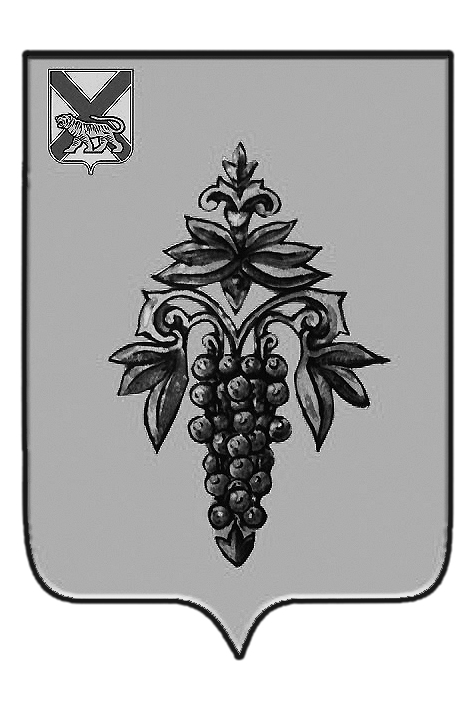 ДУМАЧУГУЕВСКОГО МУНИЦИПАЛЬНОГО ОКРУГАПРИМОРСКОГО КРАЯПОСТАНОВЛЕНИЕ01.09.2020 г                                                     с. Чугуевка	                                                      № 9Об обработке персональных данных в Думе Чугуевского муниципального округаВ соответствии со статьей 18.1 Федерального закона от 27 июля 2006 года № 152-ФЗ «О персональных данных», постановления Правительства Российской Федерации от 21 марта 2012 года № 211 «Об утверждении перечня мер, направленных на обеспечение выполнения обязанностей, предусмотренных Федеральным законом «О персональных данных» и принятыми в соответствии с ним нормативными правовыми актами, операторами, являющимися государственными или муниципальными органами»ПОСТАНОВЛЯЮ:1. Утвердить Политику Думы Чугуевского  муниципального округа в отношении обработки персональных данных, согласно приложению 1 к настоящему постановлению.2. Утвердить Правила осуществления внутреннего контроля соответствия обработки персональных данных требованиям  к защите персональных данных в Думе Чугуевского муниципального округа согласно приложению 2 к настоящему постановлению. 3. Утвердить перечень информационных систем персональных данных используемых в Думе Чугуевского муниципального округа согласно приложению 3 к настоящему решению.4. Утвердить перечень должностей в организационном отделе Думы Чугуевского муниципального округа, замещение которых предусматривает осуществление обработки персональных данных либо осуществление доступа к персональным данным согласно приложению 4 к настоящему постановлению.5. Утвердить форму типового обязательства муниципального служащего, уполномоченного на обработку персональных данных, в случае расторжения с ним трудового договора прекратить обработку персональных данных, ставших известными ему в связи с исполнением должностных обязанностей согласно приложению 5 к настоящему постановлению.6. Утвердить форму согласия на обработку персональных данных муниципального служащего Думы Чугуевского муниципального округа согласно приложению 6.7. Утвердить форму согласия на обработку персональных данных депутата Думы Чугуевского муниципального округа согласно приложению 7.8. Утвердить форму разъяснения субъекту персональных данных юридических последствий отказа предоставить свои персональные данные согласно приложению 8.9. Разместить настоящее постановление на официальном сайте  Чугуевского муниципального округа.10. Настоящее постановление вступает в силу с момента подписания.Председатель Думы Чугуевского муниципального округа 						Е.В.ПачковПриложение 1УТВЕРЖДЕНОпостановлением председателяДумы Чугуевскогомуниципального округа от 01.09.2020. № 9ПОЛИТИКА Думы Чугуевского муниципального округав отношении обработки персональных данных  1. Общие положения1. Политика Думы Чугуевского муниципального округа в отношении обработки персональных данных (далее – Политика) разработана в целях выполнения требований законодательства Российской Федерации в области обработки персональных данных и действует в отношении всех персональных данных, обрабатываемых Думой Чугуевского муниципального округа в качестве оператора. Политика устанавливает процедуры, направленные на выявление и предотвращение нарушений законодательства Российской Федерации в сфере персональных данных, и определяет для каждой цели обработки персональных данных содержание обрабатываемых персональных данных, категории субъектов, персональные данные которых обрабатываются, сроки их обработки и хранения, порядок уничтожения при достижении целей обработки или при наступлении иных законных оснований в Думе Чугуевского муниципального округа Приморского края (далее - Дума округа).Политика является общедоступным документом.Политика распространяется на персональные данные, полученные как до, так и после подписания настоящей Политики. 2. Основные понятия, используемые в Политике:1) персональные данные - любая информация, относящаяся к прямо или косвенно определенному или определяемому физическому лицу (субъекту персональных данных);2) оператор персональных данных (оператор) - государственный орган, муниципальный орган, юридическое или физическое лицо, самостоятельно или совместно с другими лицами организующие и (или) осуществляющие обработку персональных данных, а также определяющие цели обработки персональных данных, состав персональных данных, подлежащих обработке, действия (операции), совершаемые с персональными данными;3) обработка персональных данных - любое действие (операция) или совокупность действий (операций), совершаемых с использованием средств автоматизации или без их использования. Обработка персональных данных, включает в себя в том числе: сбор, запись, систематизацию, накопление, хранение,  уточнение (обновление, изменение), извлечение,  использование, передачу (распространение, предоставление, доступ), обезличивание,  блокирование,  удаление, уничтожение персональных данных;4) автоматизированная обработка персональных данных - обработка персональных данных с помощью средств вычислительной техники;5) распространение персональных данных - действия, направленные на раскрытие персональных данных неопределенному кругу лиц;6) предоставление персональных данных - действия, направленные на раскрытие персональных данных определенному лицу или определенному кругу лиц;7) блокирование персональных данных - временное прекращение обработки персональных данных (за исключением случаев, если обработка необходима для уточнения персональных данных);8) уничтожение персональных данных - действия, в результате которых становится невозможным восстановить содержание персональных данных в информационной системе персональных данных и (или) в результате которых уничтожаются материальные носители персональных данных;9) обезличивание персональных данных - действия, в результате которых становится невозможным без использования дополнительной информации определить принадлежность персональных данных конкретному субъекту персональных данных;10) информационная система персональных данных - совокупность содержащихся в базах данных персональных данных и обеспечивающих их обработку информационных технологий и технических средств;11) трансграничная передача персональных данных - передача персональных данных на территорию иностранного государства органу власти иностранного государства, иностранному физическому лицу или иностранному юридическому лицу.3. Субъекты, персональные данные которых обрабатываются в Думе округа, имеют право:1) на безвозмездное ознакомление со своими персональными данными, за исключением случаев, предусмотренных Федеральным законом «О персональных данных»;2) на получение информации, касающейся обработки своих персональных данных, в том числе содержащей:подтверждение факта обработки персональных данных Думой округа;правовые основания и цели обработки персональных данных Думой округа;цели и применяемые Думой округа способы обработки персональных данных;наименование и место нахождения Думы округа, сведения о лицах (за исключением муниципальных служащих Думы округа), которые имеют доступ к персональным данным или которым могут быть раскрыты персональные данные на основании договора с Думой округа или на основании федерального закона;обрабатываемые персональные данные, относящиеся к соответствующему субъекту персональных данных, источник их получения, если иной порядок представления таких данных не предусмотрен федеральным законом;сроки обработки персональных данных, в том числе сроки их хранения;порядок осуществления субъектом персональных данных прав, предусмотренных Федеральным законом «О персональных данных»;информацию об отсутствии трансграничной передачи данных;наименование или фамилию, имя, отчество и адрес лица, осуществляющего обработку персональных данных по поручению Думы округа, если обработка поручена или будет поручена такому лицу;иные сведения, предусмотренные законодательством Российской Федерации;3) требовать от Думы округа уточнения их персональных данных, блокирования или уничтожения в случае, если персональные данные являются неполными, устаревшими, неточными, незаконно полученными или не являются необходимыми для заявленной цели обработки, а также принимать предусмотренные законом меры по защите своих прав;4) обжаловать действия или бездействие Думы округа в уполномоченный орган по защите прав субъектов персональных данных или в судебном порядке;5) на защиту своих прав и законных интересов, в том числе на возмещение убытков и (или) компенсацию морального вреда в судебном порядке.4. Субъекты, персональные данные которых обрабатываются в Думе округа, обязаны:1) сообщать достоверную информацию о себе и представлять документы, содержащие персональные данные, состав которых установлен законодательством Российской Федерации и локальными нормативными документами председателя Думы округа в объеме, необходимом для цели обработки;2) сообщать в Думу округа об уточнении (обновлении, изменении) своих персональных данных.5. Права и обязанности муниципальных служащих Думы округа, обрабатывающих персональные данные субъектов персональных данных1) муниципальные служащие Думы округа, обрабатывающие персональные данные, в зависимости от целей обработки, указанных в разделе IV настоящей Политики, вправе:получать документы, содержащие персональные данные;требовать от субъекта персональных данных своевременного уточнения предоставленных персональных данных.2) муниципальные служащие Думы округа, обрабатывающие персональные данные субъектов персональных данных, обязаны:обрабатывать персональные данные, полученные в установленном действующим законодательством порядке;рассматривать обращения субъекта персональных данных (законного представителя субъекта персональных данных, уполномоченного органа по защите прав субъектов персональных данных) по вопросу обработки его персональных данных и давать мотивированные ответы в срок, не превышающий семи рабочих дней с даты поступления обращения (запроса);предоставлять субъекту персональных данных (законному представителю субъекта персональных данных) возможность безвозмездного доступа к своим персональным данным, обрабатываемым в Думе округа;принимать меры по уточнению, уничтожению персональных данных субъекта персональных данных в связи с его (законного представителя) обращением с законными и обоснованными требованиями;организовывать архивное хранение документов Думы округа а, содержащих персональные данные субъектов персональных данных, в соответствии с требованиями законодательства Российской Федерации.II. Правовые основания обработки персональных данных6. Правовыми основаниями обработки персональных данных является совокупность нормативных правовых актов, во исполнение которых и в соответствии с которыми Дума округа осуществляет обработку персональных данных, в том числе:Конституция Российской Федерации;Трудовой кодекс Российской Федерации;Налоговый кодекс Российской Федерации;Гражданский кодекс Российской Федерации;Федеральный закон от 27.07.2006 N 152-ФЗ «О персональных данных»;Федеральный закон от 06.10.2003 № 131-ФЗ  «Об  общих  принципах организации местного самоуправления в Российской Федерации»; Федеральный закон от 02.05.2006 № 59-ФЗ «О порядке рассмотрения обращений граждан Российской Федерации»; Федеральный закон от 02.03.2007 № 25-ФЗ «О муниципальной службе в Российской Федерации»;Федеральный закон от 27.07.2006 № 149-ФЗ «Об информации, информационных технологиях и о защите информации»;Федеральный закон от  25.12.2008 № 273-ФЗ «О  противодействии коррупции»;Федеральный закон от 1 апреля 1996 года № 27-ФЗ «Об индивидуальном (персонифицированном)  учете в системе  обязательного  пенсионного страхования»; Указ Президента Российской Федерации от 30 мая 2005 года № 609 «Об утверждении Положения о персональных данных государственного гражданского служащего Российской Федерации и ведении его личного дела»;Постановление Правительства РФ от 15.09.2008 № 687 «Об утверждении Положения об особенностях обработки персональных данных, осуществляемой без использования средств автоматизации»;Постановление Правительства РФ от 06.07.2008 № 512 «Об утверждении требований к материальным носителям биометрических персональных данных и технологиям хранения таких данных вне информационных систем персональных данных»;Постановлением Правительства Российской Федерации от 21 марта 2012 года № 211 «Об утверждении перечня мер, направленных на обеспечение выполнения обязанностей, предусмотренных Федеральным законом «О персональных данных» и принятыми в соответствии с ним нормативными правовыми актами, операторами, являющимися государственными или муниципальными органами»;Постановление Правительства РФ от 01.11.2012 № 1119 «Об утверждении требований к защите персональных данных при их обработке в информационных системах персональных данных»иные нормативные правовые акты Российской Федерации и Пермского края и нормативные документы уполномоченных органов государственной власти; Устав Чугуевского муниципального округа, принятый решением Думы Чугуевского муниципального округа от 07.09.2020 №80-НПА;локальные правовые акты Думы округа;письменные согласия субъектов персональных данных;III. Категории субъектов персональных данных7. В Думе округа могут обрабатываться персональные данные следующих категорий субъектов:1) депутаты Думы округа;2) члены семьи депутата Думы округа; 3)председатель Контрольно-счетного комитета Чугуевского муниципального округа,4) работники аппарата Думы округа, бывшие работники аппарата Думы округа; 5) граждане, претендующие на замещение должности председателя Контрольно-счетного комитета Чугуевского муниципального округа и на замещение вакантных должностей в организационном отделе Думы округа;6) кандидаты, рассматриваемые для назначения (избрания)  и (или) согласования на должности муниципальной службы и замещение муниципальной должности; 7) физические лица, состоящие в договорных и иных гражданско-правовых отношениях с оператором8) участники официальных и публичных  мероприятий, проводимых Думой Чугуевского муниципального округа, органами государственной власти9) граждане, представляемые к награждению почетными званиями, почетными грамотами и благодарственными письмами; 10) граждане, обратившиеся в Думу округа или к депутатам Думы письменно или на личном приеме;IV. Цели обработки персональных данных и их состав относительно категории субъектов персональных данных  8. В целях исполнения требований Федерального закона «Об общих принципах организации местного самоуправления в Российской Федерации», «Об информации информационных технологиях и о защите информации», «Об обеспечении доступа к информации о деятельности государственных органов и органов местного самоуправления»; организационного, материально-технического обеспечения; выполнения обязанностей предусмотренных законодательством в сфере противодействия коррупции; размещения информации на официальном сайте Чугуевского муниципального округа; предоставления гарантий и компенсаций лицам, указанным в подпункте 1 пункта 7 обрабатываются следующие персональные данные:фамилия, имя, отчество;число, месяц, год и место рождения;сведения о гражданстве;вид, серия, номер документа, удостоверяющего личность дата выдачи, наименование органа, выдавшего его;адрес регистрации и фактического проживания;идентификационный  номер налогоплательщика;страховой номер индивидуального лицевого счёта в системе обязательного пенсионного страхования;образование;сведения об ученой степенисемейное положение, наличие детей;сведения о трудовой деятельности;сведения о наличии или отсутствии судимости;сведения о государственных наградах, иных наградах и  знаках отличия;номер расчетного счета;сведения о доходах, расходах, об имуществе и обязательствах имущественного характера, сведения о счетах в банках и иных кредитных организациях, сведения о ценных бумагах;партийная принадлежность;фотография;номер телефона;адрес электронной почты;иные персональные данные, необходимые для достижения поставленных целей.9. В целях выполнения обязанностей предусмотренных законодательством в сфере противодействия коррупции в отношении лиц, указанных в подпункте 2 пункта 7 обрабатываются следующие персональные данные:фамилия, имя, отчество;число, месяц, год и место рождения;вид, серия, номер документа, удостоверяющего личность дата выдачи, наименование органа, выдавшего его;адрес места регистрации;страховой номер индивидуального лицевого счёта в системе обязательного пенсионного страхования;основное место работы (службы), занимаемая должность или род занятий;сведения о доходах, расходах, об имуществе и обязательствах имущественного характера, сведения о счетах в банках и иных кредитных организациях, сведения о ценных бумагах.10. В целях обеспечения кадровой работы и формирования кадровых документов,  необходимых для исполнения требований законодательства о муниципальной службе, условий трудового договора  и осуществления прав и обязанностей в соответствии с трудовым законодательством; предоставления гарантий и компенсаций; обязательным социальным страхованием, осуществлением расчетов по оплате труда и иным выплатам связанным с замещением должностей муниципальной службы; противодействия коррупции; содействия в прохождении муниципальной службы; представления к награждениям благодарственными письмами и почетными званиями иными наградами; предоставления установленной законодательством отчетности в отношении физических лиц; осуществления иных действий, связанных с замещением должностей муниципальной службы лицами, указанными в подпунктах 3 и 4 пункта 7 обрабатываются следующие персональные данные:фамилия, имя, отчество;число, месяц, год и место рождения;сведения о близких родственниках отец, мать, браться, сестры и дети, а также супруг (супруга), в  том числе бывший (бывшая);сведения о гражданстве;вид, серия, номер документа, удостоверяющего личность дата выдачи, наименование органа, выдавшего его;наличие заграничного паспорта;реквизиты свидетельства  о государственной регистрации актов гражданского состояния;сведения о воинском учете и реквизиты документов воинского учета;адрес регистрации и фактического проживания;идентификационный  номер налогоплательщика;страховой номер индивидуального лицевого счёта в системе обязательного пенсионного страхования;сведения об образовании, профессиональной переподготовке и (или) повышении квалификации (когда и какие образовательные, научные и иные организации окончил, номера документов об образовании, направления подготовки или специальность по документу об образовании, квалификация);сведения об ученой степени;	сведения о владении иностранными языками;сведения об отсутствии заболевания препятствующего поступлению на муниципальную службу;семейное положение, наличие детей;сведения о трудовой деятельности;сведения о прохождении муниципальной (гражданской) службы, в т.ч. о классных чинах и аттестации;сведения о пребывании за границей;сведения о наличии или отсутствии судимости;сведения о допуске к государственной тайне;сведения о государственных наградах, иных наградах и  знаках отличия;номер расчетного счета и банковской карты;сведения о доходах, расходах, об имуществе и обязательствах имущественного характера, сведения о счетах в банках и иных кредитных организациях, сведения о ценных бумагах, в том числе членов семьи;сведения об отпусках; сведения о временной нетрудоспособности,  инвалидности;сведения о заработной плате;сведения об адресах сайтов и (или) страниц сайтов
в информационно-телекоммуникационной сети «Интернет»;фотография;номер телефона;адрес электронной почты;иные персональные данные, необходимые для достижения поставленных целей.11. В целях реализации федеральных законов «Об общих принципах организации местного самоуправления в Российской Федерации», «Об общих принципах организации и деятельности контрольно-счетных органов субъектов Российской Федерации и муниципальных образований»; О муниципальной службе в Российской Федерации», закона Приморского края «О муниципальной службе в Приморском  крае», а также Уставом Чугуевского муниципального округа  и решения Думы Чугуевского  муниципального округа от 30.03.2020 №13-НПА  «Положение  о порядке проведения на замещение  должности главы  Чугуевского муниципального округа» у лиц, предусмотренных в подпунктах 5 и 6 пункта 7 обрабатываются следующие персональные данные:фамилия, имя, отчество;число, месяц, год и место рождения;сведения о близких родственниках отец, мать, браться, сестры и дети ,а также супруг (супруга), в  том числе бывший (бывшая);сведения о гражданстве,  в том числе иностранном;вид, серия, номер документа, удостоверяющего личность дата выдачи, наименование органа, выдавшего его;наличие заграничного паспорта;отношение к воинской обязанности;адрес регистрации и фактического проживания;идентификационный  номер налогоплательщика;страховой номер индивидуального лицевого счёта в системе обязательного пенсионного страхования;сведения об образовании, профессиональной переподготовке и (или) повышении квалификации (когда и какие образовательные, научные и иные организации окончил, номера документов об образовании, направления подготовки или специальность по документу об образовании, квалификация);сведения об ученой степени;сведения о владении иностранными языками;сведения об отсутствии заболевания препятствующего поступлению на муниципальную службу;сведения о трудовой деятельности;сведения о прохождении муниципальной (гражданской) службы, в т.ч. о классных чинах;сведения о пребывании за границей;сведения о наличии или отсутствии судимости;сведения о допуске к государственной тайне;сведения о государственных наградах, иных наградах и  знаках отличия;сведения о доходах, расходах, об имуществе и обязательствах имущественного характера, сведения о счетах в банках и иных кредитных организациях, сведения о ценных бумагах в том числе членов семьи;сведения об адресах сайтов и (или) страниц сайтов
в информационно-телекоммуникационной сети «Интернет»;фотография;номер телефона;иные персональные данные, необходимые для достижения поставленных целей.12. В целях осуществления финансово-хозяйственной деятельности и заключения муниципальных контрактов у лиц предусмотренных подпунктом 7 пункта 7 обрабатываются следующие персональные данные:фамилия, имя, отчество;адрес и дата регистрации;дата и место рождения;место работы (должность) или род занятий;вид, серия, номер документа, удостоверяющего личность дата выдачи, наименование органа, выдавшего его;индивидуальный номер налогоплательщика;лицевые и расчетные  счета, открытые в банках;номер телефона;иные персональные данные, необходимые для достижения предусмотренной  цели.13. В целях реализации полномочий Думы округа и регистрации участников при проведении официальных и публичных мероприятий у лиц предусмотренных подпунктом 9 пункта 7 обрабатываются следующие персональные данные: фамилия, имя, отчество;сведения  о месте работы, занимаемой должности;сведения о месте учебы;контактный номер телефона;адрес электронный почты.14. В целях награждения граждан, предусмотренных подпунктом 10 пункта 7, обрабатываются следующие персональные данные:фамилия, имя, отчество;дата рождения;гражданствоадрес и дата регистрации по месту жительства;состав семьи;вид серия, номер документа, удостоверяющего личность, наименование органа, выдавшего его, дата выдачи;образование;ученая степень, звание;место работы (должность) или род занятий, сведения об общественной деятельности;государственные, ведомственные награды, награды краевых органов власти и местного самоуправления;стаж работы и сведения о трудовой деятельности;характеристика;фото.15. В целях исполнения федерального закона «О порядке рассмотрения обращений граждан Российской Федерации» у лиц, предусмотренных в подпункте 11 пункта 7, обрабатываются следующие персональные данные:фамилия, имя, отчество;адрес и дата регистрация по месту жительства (пребывания);место работы должность, род занятий, социальное положение;адрес электронной почты;номер телефона;иные персональные данные необходимые для ответа по существу обращения.V. Порядок и условия обработки персональных данных16. При обработке персональных данных объем и характер обрабатываемых персональных, способы их обработки должны ограничиваться достижением целей предусмотренных разделом IV настоящей Политики.17. Обработка персональных данных осуществляется с согласия субъектов персональных данных, если иное не предусмотрено законодательством Российской Федерации. Обработка персональных данных, биометрических персональных данных может осуществляться без письменного согласия субъекта персональных данных в соответствии с пунктом 2 части 1 статьи 6 и частью 2 статьи 11 Федерального закона «О персональных данных».Согласие на обработку персональных данных может быть отозвано субъектом персональных данных.18. Обработка в Думе округа биометрических персональных данных осуществляется в соответствии с законодательством Российской Федерации.19. Обработка персональных данных в Думе округа осуществляется  с использованием средств автоматизации и информационных систем, так и без использования средств автоматизации.Обработка персональных данных с использованием информационных систем осуществляется в соответствии с требованиями, установленными законодательством Российской Федерации.Обработка персональных данных без использования средств автоматизации осуществляется как на бумажных носителях, так и в электронном виде на материальных носителях информации. При обработке персональных данных, осуществляемой без использования средств автоматизации, необходимо выполнять требования установленные постановлением Правительства Российской Федерации от 05.09.2008 № 687 «Об утверждении Положения об особенностях обработки персональных данных, осуществляемой без использования средств автоматизации». 20. К обработке персональных данных допускаются только те муниципальные служащие Думы округа, в должностные обязанности которых входит обработка персональных данных.21. Указанные муниципальные служащие имеют право получать только те персональные данные, которые необходимы им для выполнения своих должностных обязанностей.22. Обработка персональных данных осуществляется путем:1) получения информации, содержащей персональные данные, в устной и письменной форме непосредственно от субъектов персональных данных;2) предоставления субъектами персональных данных оригиналов необходимых документов;3) получения заверенных в установленном порядке копий документов, содержащих персональные данные или копирования оригиналов документов;4) получения персональных данных при направлении запросов в органы государственной власти, государственные внебюджетные фонды, иные государственные органы, органы местного самоуправления, коммерческие и некоммерческие организации, физическим лицам в случаях и порядке, предусмотренных законодательством Российской Федерации;5) получения персональных данных из общедоступных источников;6) фиксации (регистрации) персональных данных в журналах, книгах, реестрах и других учетных формах;7) внесения персональных данных в информационные системы в Думе округа;8) использования иных средств и способов фиксации персональных данных, получаемых в рамках исполняемых Думой округа полномочий.23. Дума округа, обязана не раскрывать третьим лицам и не распространять персональные данные без согласия субъекта персональных данных, если иное не предусмотрено федеральным законом.24. Передача персональных данных третьим лицам (в том числе трансграничная передача) допускается с письменного согласия субъектов персональных данных, за исключением случаев, когда это необходимо в целях предупреждения угрозы жизни и здоровью субъектов персональных данных, а также в иных случаях, установленных законодательством Российской Федерации.Согласие на передачу персональных данных третьим лицам обязательно должно содержать перечень передаваемых персональных данных. 25. При передаче персональных данных третьим лицам в соответствии с заключенными договорами Дума округа обеспечивает обязательное выполнение требований законодательства Российской Федерации и локальных актов председателя Думы округа в области персональных данных.26. Передача персональных данных в уполномоченные органы исполнительной власти и организации (Министерство внутренних дел Российской Федерации, Федеральную налоговую службу, Пенсионный фонд Российской Федерации, Федеральный фонд обязательного медицинского страхования Российской Федерации и другие) осуществляется в соответствии с требованиями законодательства Российской Федерации.VI. Сроки обработки и хранения персональных данных27. Хранение персональных данных в Думе округа осуществляется в форме, позволяющей определить субъекта персональных данных не дольше, чем этого требуют цели их обработки, кроме случаев, когда срок хранения персональных данных не установлен федеральным законом, договором, стороной которого выгодоприобретателем или поручителем по которому является субъект персональных данных. 28. При достижении целей обработки персональных Дума округа обязана прекратить обработку персональных данных и уничтожить  или обеспечить ее прекращение и уничтожение (если обработка персональных данных осуществляется другим лицом, действующим по поручению Думы округа) в срок, не превышающий тридцати дней с даты достижения цели обработки персональных данных, если 1) иное не предусмотрено договором, стороной которого, выгодоприобретателем или поручителем по которому является субъект персональных данных, 2) иное не предусмотрено иным соглашением между Думой округа и субъектом персональных данных 3) Дума округа не вправе осуществлять обработку без согласия субъекта персональных данных на основаниях, предусмотренных Федеральным законом «О персональных данных» или иными федеральными законами;29. В случае отзыва субъектом персональных данных согласия на обработку его персональных данных Дума округа обязана прекратить их обработку или обеспечить прекращение такой обработки (если обработка персональных данных осуществляется другим лицом, действующим по поручению Думы округа) и в случае, если сохранение персональных данных более не требуется для целей обработки персональных данных, уничтожить персональные данные или обеспечить их уничтожение (если обработка персональных данных осуществляется другим лицом, действующим по поручению оператора) в срок, не превышающий тридцати дней с даты поступления указанного отзыва, если 1) иное не предусмотрено договором, стороной которого, выгодоприобретателем или поручителем по которому является субъект персональных данных, 2) иное не предусмотрено иным соглашением между Думой округа и субъектом персональных данных 3) Дума округа не вправе осуществлять обработку персональных данных без согласия субъекта персональных данных на основаниях, предусмотренных настоящим Федеральным законом или другими федеральными законами.В случае отзыва субъектом персональных данных согласия на обработку персональных данных Дума округа вправе продолжить обработку персональных данных без согласия субъекта персональных данных при наличии оснований, указанных в части 2 статьи 9 Федерального закона «О персональных данных».30. Сроки хранения персональных данных в Думе округа определяются в соответствии с законодательством Российской Федерации и номенклатурой дел Думы округа.VII. Требования к защите персональных данных31. Обеспечение безопасности персональных данных при их обработке в Думе округа осуществляется в соответствии с законодательством Российской Федерации и требованиями уполномоченного органа государственной власти по защите прав субъектов персональных данных, федерального органа исполнительной власти, уполномоченного в области обеспечения безопасности, и федерального органа исполнительной  власти,  уполномоченного в области противодействия техническим разведкам и технической защиты информации. Дума округа предпринимает необходимые организационные и технические меры для защиты персональных данных от случайного или несанкционированного доступа, уничтожения, изменения, блокирования доступа и  других несанкционированных действий. 32. Меры защиты, реализуемые Думой округа при обработке персональных данных, включают: принятие  локальных нормативных актов и  иных документов в области обработки и защиты персональных данных; назначение должностных лиц, ответственных за обеспечение безопасности персональных  данных; организацию обучения и проведение  методической работы с работниками, осуществляющими обработку персональных данных в Думе округа; создание необходимых условий для работы с материальными носителями и информационными системами, в которых обрабатываются персональные данные; организацию учета материальных носителей персональных данных и информационных систем, в которых обрабатываются персональные данные; хранение материальных носителей персональных данных с соблюдением условий, обеспечивающих сохранность персональных данных и исключающих несанкционированный доступ к ним; обособление персональных данных, обрабатываемых без использования средств автоматизации, от иной информации; обеспечение раздельного хранения материальных носителей персональных данных, на которых содержатся персональные данные  разных категорий или содержатся персональные данные, обработка которых осуществляется в разных целях; установление запрета на передачу персональных данных по открытым каналам связи, вычислительным сетям и сети Интернет без применения установленных в Думе округа мер  по обеспечению безопасности  персональных данных; обеспечение защиты документов, содержащих персональные данные, на бумажных и иных материальных носителях при их передаче третьим лицам с использованием услуг почтовой связи;  осуществление  внутреннего  контроля  за  соблюдением  в  Думе округа законодательства  Российской  Федерации  и  локальных  нормативных  актов Думы округа при обработке персональных данных. 33. Ответственность за нарушение требований законодательства Российской Федерации и  нормативных актов Думы округа в  сфере обработки и защиты персональных данных определяется в соответствии с законодательством Российской Федерации.VIII. Актуализация, исправление, удаление и порядок уничтожения персональных данных34. В случае подтверждения факта неточности персональных данных они подлежат актуализации, а в случае неправомерности их обработки -  обработка персональных данных должна быть прекращена.35. В случае выявления неправомерной обработки персональных данных при обращении субъекта персональных данных или его представителя либо по запросу субъекта персональных данных или его представителя либо уполномоченного органа по защите прав субъектов персональных данных Дума округа обязана осуществить блокирование неправомерно обрабатываемых персональных данных, относящихся к этому субъекту персональных данных, или обеспечить их блокирование (если обработка персональных данных осуществляется другим лицом, действующим по поручению Думы округа) с момента такого обращения или получения указанного запроса на период проверки.36. В случае выявления неточных персональных данных при обращении субъекта персональных данных или его представителя либо по их запросу или по запросу уполномоченного органа по защите прав субъектов персональных данных оператор обязан осуществить блокирование персональных данных, относящихся к этому субъекту персональных данных, или обеспечить их блокирование (если обработка персональных данных осуществляется другим лицом, действующим по поручению Думы округа) с момента такого обращения или получения указанного запроса на период проверки, если блокирование персональных данных не нарушает права и законные интересы субъекта персональных данных или третьих лиц.В случае подтверждения факта неточности персональных данных Дума округа на основании сведений, представленных субъектом персональных данных или его представителем либо уполномоченным органом по защите прав субъектов персональных данных, или иных необходимых документов обязана уточнить персональные данные либо обеспечить их уточнение (если обработка персональных данных осуществляется другим лицом, действующим по поручению Думы округа) в течение семи рабочих дней со дня представления таких сведений и снять блокирование персональных данных.37. В случае выявления неправомерной обработки персональных данных, осуществляемой оператором или лицом, действующим по поручению оператора, Дума округа в срок, не превышающий трех рабочих дней с даты этого выявления, обязан прекратить неправомерную обработку персональных данных или обеспечить прекращение неправомерной обработки персональных данных лицом, действующим по поручению оператора. В случае, если обеспечить правомерность обработки персональных данных невозможно, оператор в срок, не превышающий десяти рабочих дней с даты выявления неправомерной обработки персональных данных, обязан уничтожить такие персональные данные или обеспечить их уничтожение. Об устранении допущенных нарушений или об уничтожении персональных данных Дума округа обязана уведомить субъекта персональных данных или его представителя, а в случае, если обращение субъекта персональных данных или его представителя либо запрос уполномоченного органа по защите прав субъектов персональных данных были направлены уполномоченным органом по защите прав субъектов персональных данных, также указанный орган.38. В случае отсутствия возможности уничтожения персональных данных в течение срока, указанного в пунктах 28,29, и 37 настоящей Политики, Дума округа осуществляет блокирование таких персональных данных или обеспечивает их блокирование (если обработка персональных данных осуществляется другим лицом, действующим по поручению Думы округа) и обеспечивает уничтожение персональных данных в срок не более чем шесть месяцев, если иной срок не установлен федеральными законами.39. Информация на электронных носителях подлежит уничтожению путем механического нарушения целостности носителя, не позволяющего произвести считывание или восстановление персональных данных, либо удаления с электронных носителей методами и средствами гарантированного удаления остаточной информации. Информация на бумажных  носителях подлежит уничтожению  путем измельчения техническими средствами, исключающими возможность дальнейшего использования. 40. Организационный отдел Думы округа осуществляется  систематический контроль и выделение документов, содержащих персональные данные с истекшими сроками хранения, подлежащих уничтожению. 41. Все действия, связанные с уничтожением персональных  данных, должны оформляться соответствующим актом. 
IX. Правила рассмотрения запросов субъектов персональных данных42. Сведения, указанные в части 7 статьи 14 Федерального закона «О персональных данных», предоставляются субъекту персональных данных или его представителю оператором при обращении либо при получении запроса субъекта персональных данных или его представителя.Формы запросов субъектов персональных данных и их представителей оформляются согласно приложениям 1 - 4 к настоящей Политике.43. Запрос должен содержать данные основного документа, удостоверяющего личность субъекта персональных данных или его представителя, сведения, подтверждающие участие субъекта персональных данных в отношениях с Думой округа, либо сведения, иным образом подтверждающие факт обработки персональных данных Думой округа, подпись субъекта персональных данных или его представителя.44. Запросы субъектов персональных данных или их представителей на получение информации, рассматриваются уполномоченными лицами организационного отдела Думы в соответствии с федеральным законодательством о персональных данных. Уполномоченное  лицо  организационного отдела  Думы  направляет  письменный  ответ по существу запроса не позднее 30 дней со дня поступления запроса. 45. Сведения предоставляются в доступной форме, в них не включаются персональные данные, относящиеся к другим субъектам персональных данных, за исключением случаев, если имеются законные основания для раскрытия таких персональных данных.Если в обращении (запросе) субъекта персональных данных не отражены в соответствии с требованиями Федерального закона «О персональных данных» все необходимые сведения или субъект не обладает правами доступа к запрашиваемой информации, то ему направляется мотивированный отказ.46. В случае выявления основания для отказа в предоставлении информации по запросу субъекта персональных  данных  или  его  представителя уполномоченное лицо аппарата Думы направляет письменный мотивированный ответ не позднее 30 дней со дня поступления запроса.47. Право субъекта персональных данных на доступ к его персональным данным может быть ограничено в соответствии с частью 8 статьи 14 Федерального закона «О персональных данных» в том числе, если доступ субъекта персональных данных к его персональным данным нарушает права и законные интересы третьих лиц.X. Работа с обезличенными данными48. Обезличивание персональных данных - действия, в результате которых невозможно определить принадлежность персональных данных конкретному субъекту персональных данных.49. Обезличивание персональных данных может быть проведено в целях ведения статистического учета и отчетности, снижения ущерба от разглашения защищаемых персональных данных, снижения уровня защищенности информационных систем персональных данных, если иное не предусмотрено действующим законодательством Российской Федерации.50. К способам обезличивания персональных данных при условии их дальнейшей обработки относятся:1) уменьшение (сокращение) перечня обрабатываемых сведений;2) замена части сведений идентификаторами;3) обобщение - понижение точности некоторых сведений;4) понижение точности некоторых сведений (например, «Место жительства» может состоять из страны, индекса, города, улицы, дома и квартиры, а может быть указан только город);5) деление сведений на части и обработка в разных информационных системах;6) иные способы обезличивания персональных данных.51. Обезличенные персональные данные не подлежат разглашению.Обезличенные персональные данные могут обрабатываться с использованием и без использования средств автоматизации.XI. Порядок доступа в помещения, в которых ведется обработкаперсональных данных52. Доступ в помещения Думы округа, в которых ведется обработка персональных данных и (или) хранятся документы и другие носители информации, содержащие персональные данные (далее – помещения), осуществляется с учетом требований обеспечения безопасности информации и исключения доступа к персональным данным третьих лиц. 53. Уполномоченные лица Думы, постоянно работающие в помещениях, в которых ведется обработка персональных данных, не должны покидать помещения, не убедившись, что доступ посторонних лиц к персональным данным невозможен. Запрещается оставлять материальные носители с персональными данными без присмотра в незапертом помещении. На момент присутствия посторонних лиц в помещении должны быть приняты меры по недопущению ознакомления посторонних лиц с персональными данными.54. Технические средства, на которых обрабатываются персональные данные, должны размещаться так, чтобы исключить несанкционированный доступ к информации посторонних лиц.55. Установка новых технических средств, их ремонт или замена в помещениях, в которых ведется обработка персональных данных, должны проводиться по согласованию с ответственным за организацию обработки персональных данных а в случае его отсутствия – с председателем Думы округа.56. Передача технических средств в ремонт, их замена или списание проводятся только после полного удаления персональных данных со встроенных накопителей информации (накопителей на жестких магнитных дисках) в помещениях, в которых ведется обработка персональных данных.57. Ответственность за соблюдение порядка доступа в помещения, в которых ведется обработка персональных данных, возлагается на лицо, ответственное за организацию обработки персональных данных.Форма запроса/обращения субъекта персональных данных(его представителя) по вопросу доступа к персональным даннымВ ДумуЧугуевского муниципального округаОт ___________________________________________________________________                                                              (фамилия, имя, отчество)паспорт____________________выдан ____________________________________В соответствии с положениями части 7 статьи 14 Федерального закона от 27 июля 2006 года № 152-ФЗ «О персональных данных» прошу предоставить в мой адрес следующую информацию, касающуюся обработки моих персональных данных:подтверждение факта обработки персональных данных Думы Чугуевского муниципального округа;правовые основания и цели обработки персональных данных;цели и применяемые Думой Чугуевского муниципального округа способы обработки персональных данных;наименование и место нахождения Думы Чугуевского муниципального округа, сведения о лицах, которые имеют доступ к персональным  данным  или которым могут быть раскрыты персональные данные на основании договора с Думой Чугуевского муниципального округа или на основании федерального закона;обрабатываемые персональные данные, источник их получения;сроки обработки персональных данных, в том числе сроки их хранения;порядок осуществления  моих  прав,  предусмотренных Федеральным законом от 27 июля 2006 года № 152-ФЗ «О персональных данных»;информацию об осуществленной или о предполагаемой трансграничной передаче данных;наименование или фамилию, имя, отчество и адрес лица, осуществляющего обработку персональных данных по поручению Думы Чугуевского муниципального округа, если обработка поручена или будет поручена такому лицу.Указанную информацию прошу направить:на бумажном носителе по адресу: ____________________________________по адресу электронной почты: ________________________________________                   (дата)                                                                                           (подпись)Форма запроса/обращения субъекта персональных данных(его представителя) по вопросу правомерности обработкиперсональных данныхВ ДумуЧугуевского муниципального округаОт ___________________________________________________________________                                         (фамилия, имя, отчество)паспорт____________________выдан ____________________________________В соответствии с положениями статьи 21 Федерального закона от 27 июля 2006 года № 152-ФЗ «О персональных  данных» прошу предоставить в мой адрес сведения о правовых основаниях обработки моих персональных данных в Думе Чугуевского муниципального округа.В случае подтверждения Думой Чугуевского муниципального округа факта неправомерной обработки моих персональных  данных, прошу  прекратить обработку  персональных  данных в течение трех рабочих дней.Сведения об обеспечении Думой Чугуевского муниципального округа  правомерности обработки моих персональных данных или  об  уничтожении  персональных  данных Думой Чугуевского муниципального округа в случае из неправомерной обработки прошу направить:Указанную информацию прошу направить:на бумажном носителе по адресу: ______________________________________по адресу электронной почты: _________________________________________(дата)                                                                                                       (подпись)Обращение субъекта персональных данных(его представителя) об уточнении персональных данныхВ ДумуЧугуевского муниципального округаОт ___________________________________________________________________                                                              (фамилия, имя, отчество)паспорт____________________выдан ______________________________________________________________________________________________________В соответствии  с  положениями статьи 21 Федерального закона от 27 июля 2006 года № 152-ФЗ «О персональных данных» и на основании:____________________________________________________________________(документ(ы) на основании которого(ых) Оператор обязан уточнить персональные данные)прошу произвести уточнение моих  персональных согласно представленным документам.Уведомление о внесенных изменениях прошу предоставить:на бумажном носителе по адресу: ______________________________________по адресу электронной почты: _________________________________________    (дата)                                                                                                       (подпись)Обращение субъекта персональных данных(его представителя) по вопросу отзыва согласия на обработкуперсональных данныхВ ДумуЧугуевского муниципального округаОт __________________________________________________________________________                                                       (фамилия, имя, отчество)паспорт____________________выдан _____________________________________________________________________________________________________В соответствии с частью 2 статьи 9 Федерального закона от 27 июля 2006 года № 152-ФЗ «О персональных данных» прошу прекратить обработку моих персональных данных, осуществляемую в целях:___________________________________________________________________ (цели обработки персональных данных, в отношении которых отзывается согласие)по причине: _________________________________________________________                            (указать причину отзыва согласия)	Дума Чугуевского муниципального округа вправе продолжить обработку моих персональных данных без моего согласи при наличии оснований, указанных в пунктах 2-11 части 1 статьи 6, части 2 статьи 10 и части 2 статьи 11 Федерального закона от 27.07.2006 № 152-ФЗ «О персональных данныхУведомление о результатах рассмотрения настоящего обращения прошу направить:на бумажном носителе по адресу: _____________________________________по адресу электронной почты: __________________________________________(дата)                                                                                                             (подпись)ПРАВИЛАосуществления внутреннего контроля соответствия обработки персональных данных требованиям  к защите персональных данных в Думе Чугуевского муниципального округа1. Внутренний контроль соответствия обработки персональных данных в Думе и округа требованиям к защите персональных данных направлен на выявление и предотвращение нарушений требований федерального законодательства в области персональных данных и осуществляется путем проведения проверок условий обработки персональных данных и  соответствия обработки персональных данных требованиям, установленным федеральным законодательством в  области  персональных  данных  и принятым  в  соответствии с ними нормативными правовыми актами. 2. Проведение проверок соответствия обработки персональных данных установленным требованиям организуется лицом, ответственным за организацию обработки персональных данных в Думе округа в ходе осуществления текущей деятельности. 3. Проведение внеплановых проверок соответствия обработки персональных данных установленным  требованиям организуется лицом, ответственным за организацию обработки персональных данных в Думе и ее аппарате, в течение трех рабочих дней со дня: 1) поступления в Думу округа письменного заявления субъекта персональных данных или его представителя о нарушениях правил обработки персональных данных; 2) выявления в ходе текущей деятельности нарушений порядка обработки персональных данных и их защиты, повлекших утрату, порчу, уничтожение персональных данных и их материальных носителей; 3) обнаружения фактов несанкционированного доступа к средствам автоматизации и информационных системам, которые используется в Думе округа, независимо от наступивших последствий. 4. Внеплановая проверка соответствия обработки персональных данных установленным требованиям должна быть завершена в течение месяца со дня принятия решения о ее проведении. 5. При проведении проверки соответствия обработки персональных данных установленным требованиям должны быть полностью, объективно и всесторонне установлены: 1) порядок и условия применения организационных и технических мер к обеспечению безопасности персональных данных при их обработке, необходимых  для  выполнения  требований  к  защите  персональных  данных,  исполнение  которых  обеспечивает  соответствие  установленным  уровням  защищенности персональных данных; 2) порядок и условия применения средств защиты информации; 3) оценка эффективности принимаемых мер по обеспечению безопасности персональных данных в информационных системах Думы округа и ее аппарата; 4) состояние учета машинных носителей персональных данных; 5) соблюдение правил доступа к персональным данным; 6) наличие (отсутствие) фактов несанкционированного доступа к персональным данным и принятие необходимых мер их защиты; 7) выполнение мероприятий по восстановлению персональных данных, модифицированных  или  уничтоженных вследствие  несанкционированного доступа к ним; 8) выполнение мероприятий по обеспечению целостности  персональных данных; 9) соблюдение требований по предоставлению информации субъектам персональных данных и (или) их представителям. 6. Результаты проведения проверки соответствия обработки персональных данных установленным требованиям в письменном виде доводятся лицом, ответственным за организацию обработки персональных данных в Думе округа, до сведения председателя Думы округа с предложением о мерах реагирования на выявленные нарушения, в том числе – о мерах ответственности должностных лиц, допустивших такие нарушения. Доклад по результатам проверки  соответствия обработки  персональных данных установленным требованиям должен содержать одно из следующих заключений: 1) в деятельности должностных лиц Думы округа отсутствуют нарушения требований законодательства Российской Федерации в области персональных данных; 2) в деятельности должностных лиц Думы округа выявлены нарушения  требований законодательства Российской  Федерации в области персональных данных. В этом случае в заключении также указываются характер выявленных нарушений требований законодательства Российской Федерации в  области персональных данных (с указанием конкретных статей и (или) пунктов нормативных правовых актов Российской Федерации, требования которых были нарушены), лица, допустившие данные нарушения, предложения по пресечению и предупреждению нарушений требований федерального законодательства в области персональных данных. 7. Лица, виновные в нарушении требований законодательства Российской Федерации о персональных данных и настоящих Правил, несут ответственность в соответствии с законодательством Российской Федерации. ПЕРЕЧЕНЬинформационных систем персональных данных используемых в Думе Чугуевского муниципального округа Информационная система органов местного самоуправления (ИС ОМСУ).1С предприятие БГУ. 1С предприятие Зарплата и кадры.ПЕРЕЧЕНЬ должностей в организационном отделе Думы Чугуевского муниципального округа, замещение которых  предусматривает осуществление обработки персональных данных  либо осуществление доступа к персональным данным 
Председатель Думы Чугуевского муниципального округа.Начальник  организационного отдела Думы Чугуевского муниципального округа.Главный специалист организационного отдела Думы Чугуевского муниципального округа.ОБЯЗАТЕЛЬСТВОмуниципального служащего Думы Чугуевского муниципального округа, непосредственно осуществляющего обработку персональных данных, в случае расторжения с ним служебного контракта прекратить  обработку персональных данных, ставших известными ему в связи с исполнением должностных обязанностейЯ, ________________________________________________________________(фамилия, имя, отчество)__________________________________________________________________(должность)обязуюсь прекратить обработку персональных данных, ставших известными мне в связи с исполнением должностных обязанностей, в случае расторжения со мной  трудового договора,  освобождения  меня  от замещаемой должности и увольнения с муниципальной службы.В соответствии со статьей 7 Федерального закона от 27 июля . №  152-ФЗ «О  персональных  данных» я уведомлен(а) о том, что персональные данные являются конфиденциальной информацией и я обязан(а) не раскрывать третьим лицам и не распространять персональные данные без согласия субъекта персональных данных, ставшие известными мне в связи с исполнением должностных обязанностей.Ответственность, предусмотренная Федеральным законом от 27 июля . №  152-ФЗ «О  персональных  данных»  и  другими федеральными законами, мне разъяснена.«____»____________20__г. ___________________________________________                                                           (подпись)           (расшифровка подписи)	СОГЛАСИЕ на обработку персональных данных муниципального служащего Думы Чугуевского муниципального округа Председателю Думы Чугуевского муниципального округа_______________________________ (Фамилия И.О.)от_____________________________ (Фамилия И.О.)______________________________Я, __________________________________________________________________,                                                (фамилия, имя, отчество)зарегистрированный(ая) по адресу ________________________________________________________________________________________________________,    паспорт серия ___________  ____________, выдан __________________________________________________________________                                                            (дата)__________________________________________________________________                                  (кем выдан)свободно, своей волей и в своем интересе даю согласие Думе Чугуевского муниципального округа, (местонахождение: с. Чугуевка, ул. 50 лет Октября 193), на обработку (любое действие (операцию) или совокупность действий (операций), совершаемых с использованием средств автоматизации или без использования таких средств с персональными данными, включая сбор, запись, систематизацию, накопление, хранение, уточнение (обновление, изменение), извлечение, использование, передачу (распространение, предоставление, доступ), обезличивание, блокирование, удаление, уничтожение) следующих персональных данных:фамилия, имя, отчество;число, месяц, год и место рождения;сведения о близких родственниках отец, мать, браться, сестры и дети, а также супруг (супруга), в  том числе бывший (бывшая);сведения о гражданстве;вид, серия, номер документа, удостоверяющего личность дата выдачи, наименование органа, выдавшего его;наличие заграничного паспорта;реквизиты свидетельства  о государственной регистрации актов гражданского состояния;сведения о воинском учете и реквизиты документов воинского учета;адрес регистрации и фактического проживания;идентификационный  номер налогоплательщика;страховой номер индивидуального лицевого счёта в системе обязательного пенсионного страхования;сведения об образовании, профессиональной переподготовке и (или) повышении квалификации (когда и какие образовательные, научные и иные организации окончил, номера документов об образовании, направления подготовки или специальность по документу об образовании, квалификация);сведения об ученой степени;	сведения о владении иностранными языками;сведения об отсутствии заболевания препятствующего поступлению на муниципальную службу;семейное положение, наличие детей;сведения о трудовой деятельности;сведения о прохождении муниципальной (гражданской) службы, в т.ч. о классных чинах и аттестации;сведения о пребывании за границей;сведения о наличии или отсутствии судимости;сведения о допуске к государственной тайне;сведения о государственных наградах, иных наградах и  знаках отличия;номер расчетного счета и банковской карты;сведения о доходах, расходах, об имуществе и обязательствах имущественного характера, сведения о счетах в банках и иных кредитных организациях, сведения о ценных бумагах, в том числе членов семьи;сведения об отпусках; сведения о временной нетрудоспособности,  инвалидности;сведения о заработной плате;сведения об адресах сайтов и (или) страниц сайтов
в информационно-телекоммуникационной сети «Интернет»;фотография;номер телефона;адрес электронной почты;иные персональные данные, необходимые для прохождения муниципальной службы.Вышеуказанные персональные данные предоставляются для обработки в целях обеспечения кадровой работы и формирования кадровых документов,  необходимых для исполнения требований законодательства о муниципальной службе, условий трудового договора  и осуществления прав и обязанностей в соответствии с трудовым законодательством; предоставления гарантий и компенсаций; обязательным социальным страхованием, осуществлением расчетов по оплате труда и иным выплатам связанным с замещением должностей муниципальной службы; противодействия коррупции; содействия в прохождении муниципальной службы; представления к награждениям благодарственными письмами и почетными званиями иными наградами; предоставления установленной законодательством отчетности в отношении физических лиц; осуществления иных действий, связанных с замещением должностей муниципальной службыЯ ознакомлен(а), что:1) согласие на обработку персональных данных действует с даты подписания настоящего согласия в течение всего срока муниципальной службы (работы) в Думе Чугуевского муниципального округа;2) согласие на обработку персональных данных может быть отозвано на основании письменного заявления в установленной форме;3) в случае отзыва согласия на обработку персональных данных Дума Чугуевского муниципального округа вправе продолжить обработку персональных данных без моего согласия при наличии оснований, указанных в пунктах 2-11 части 1 статьи 6, части 2 статьи 10 и части 2 статьи 11 Федерального закона от 27.07.2006 № 152-ФЗ «О персональных данных»;4) после увольнения с муниципальной службы (прекращения трудовых отношений) персональные данные хранятся в Думе Чугуевского муниципального округа в течение срока хранения документов, предусмотренного действующим законодательством Российской Федерации;5) персональные данные, предоставляемые в отношении третьих лиц, будут обрабатываться только в целях осуществления и выполнения возложенных законодательством Российской Федерации на Думу Чугуевского муниципального округа полномочий, обязанностей и функций.Дата начала обработки персональных данных: _________________________                                                                                     (число, месяц, год)                                                                                      ______________________                                                                                                    (подпись)СОГЛАСИЕна обработку персональных данных депутата Думы Чугуевского муниципального округаЯ,_____________________________________________________________,Документ,  удостоверяющий личность ____________________________________________________________________                              (вид документа, серия, номер, кем выдан)Проживающий (ая) по адресу_________________________________________даю свое согласие Думе Чугуевского муниципального округа (Оператор 1) и Администрации Чугуевского муниципального округа (Оператор 2), зарегистрированным по адресу: с. Чугуевка, ул. 50 лет Октября 193 на обработку своих персональных данных на следующих условиях:1. Оператор 1 осуществляет обработку персональных данных в целях исполнения требований Федерального закона «Об общих принципах организации местного самоуправления в Российской Федерации», «Об информации информационных технологиях и о защите информации», «Об обеспечении доступа к информации о деятельности государственных органов и органов местного самоуправления»; организационного, материально-технического обеспечения; выполнения обязанностей предусмотренных законодательством в сфере противодействия коррупции; размещения информации на официальном сайте Чугуевского муниципального округа; предоставления гарантий и компенсаций.Оператор 2 осуществляет обработку персональных данных исключительно в целях размещения информации на официальном сайте Чугуевского муниципального округа в информационно-телекоммуникационной сети «Интернет».2. Перечень персональных данных передаваемых  на обработку Оператору 1:фамилия, имя, отчество, в том числе своих супруги (супруга), несовершеннолетнего ребенка;число, месяц, год и место рождения, в том числе своих супруги (супруга), несовершеннолетнего ребенка;сведения о гражданстве;вид, серия, номер документа, удостоверяющего личность дата выдачи, наименование органа, выдавшего его;адрес регистрации и фактического проживания;идентификационный  номер налогоплательщика;страховой номер индивидуального лицевого счёта в системе обязательного пенсионного страхования;образование;сведения об ученой степенисемейное положение, наличие детей;сведения о трудовой деятельности;сведения о наличии или отсутствии судимости;сведения о государственных наградах, иных наградах и  знаках отличия;номер расчетного счета;сведения о доходах, расходах, об имуществе и обязательствах имущественного характера, сведения о счетах в банках и иных кредитных организациях, сведения о ценных бумагах, в том числе своих супруги (супруга), несовершеннолетнего ребенка;партийная принадлежность;фотография;номер телефона;адрес электронной почты;иные персональные данные, необходимые для достижения поставленных целей.Перечень персональных данных передаваемых Оператору 2:фамилия, имя, отчество;год, месяц, дата рождения;прежнее и настоящее место работы, должность;образование;полученные звания  и награды;фотографииконтактный номер  телефона (___________________________);общая сумма дохода за отчетный период, в том числе своих супруги (супруга), несовершеннолетнего ребенка;перечень объектов недвижимого имущества, принадлежащих на праве собственности (вид объектов недвижимости, площадь (кв. м.) страна расположения), в том числе своих супруги (супруга), несовершеннолетнего ребенка;перечень транспортных средств, принадлежащих на праве собственности (вид, марка), в том числе своих супруги (супруга), несовершеннолетнего ребенкасведения об источниках получения средств, за счет которых совершена сделка по приобретению объектов недвижимого имущества, транспортных средств, ценных бумаг, акций (долей участия, паев в уставных (складочных) капиталах организаций) (если сумма сделки превышает общий доход работника и его супруга (супруги) за три последних года, предшествующих совершению сделки), в том числе своих супруги (супруга), несовершеннолетнего ребенка;3. Оператору 1 и Оператору 2 предоставлено право осуществлять обработку персональных данных, т.е.  совершать любые действия (операции), с использованием средств автоматизации или без использования таких средств включая: сбор, запись, систематизацию, накопление, хранение, уточнение (обновление, изменение), извлечение, использование, передачу (распространение, предоставление, доступ), обезличивание, блокирование, уничтожение персональных данных.4.  Настоящее согласие действует бессрочно.5. Настоящее согласие может быть отозвано в любой момент на основании письменного заявления.«____»____________20____г._________________         _______________                                                   (подпись)                          (Ф.И.О.) РАЗЪЯСНЕНИЕсубъекту персональных данных юридических последствий отказа предоставить свои персональные данныеМне, ______________________________________________________________зарегистрированному (ной) по адресу __________________________________ __________________________________, паспорт серия _____ № __________, выдан _____________, _______________________________________________                      (дата)                                (кем выдан) __________________________________________________________________,  в соответствии с частью 2 статьи 18 Федерального закона «О персональных данных» разъяснены юридические последствия отказа предоставить свои персональные данные. 
______________________________________________________________________________________________________________________________________(указываются положения нормативно-правового акта, которым предусмотрено обязательно предоставление персональных данных и юридические последствия невыполнения, установленной обязанности)   «____»______________20__г. ______________       ______________________                                                         (подпись)                           (расшифровка подписи)Приложение 1к Политике ДумыЧугуевского муниципальногоокруга в отношении обработкиперсональных данныхПриложение 2к Политике ДумыЧугуевского муниципальногоокруга в отношении обработкиперсональных данныхПриложение 3к Политике ДумыЧугуевского муниципальногоокруга в отношении обработкиперсональных данныхПриложение 4к Политике ДумыЧугуевского муниципальногоокруга в отношении обработкиперсональных данныхПриложение 2УТВЕРЖДЕНОпостановлением председателяДумы Чугуевскогомуниципального округа от 01.09.2020. № 9Приложение 3УТВЕРЖДЕНОпостановлением председателяДумы Чугуевскогомуниципального округа от 01.09.2020. № 9Приложение 4УТВЕРЖДЕНОпостановлением председателяДумы Чугуевскогомуниципального округа от 01.09.2020. № 9Приложение 5УТВЕРЖДЕНОпостановлением председателяДумы Чугуевскогомуниципального округа от 01.09.2020. № 9формаПриложение 6УТВЕРЖДЕНОпостановлением председателяДумы Чугуевскогомуниципального округа от 01.09.2020. № 9формаПриложение 7УТВЕРЖДЕНОпостановлением председателяДумы Чугуевскогомуниципального округа от 01.09.2020. № 9формаПриложение 8УТВЕРЖДЕНОпостановлением председателяДумы Чугуевскогомуниципального округа от 01.09.2020. № 9форма